Lichfield Diocese Prayer Diary: Issue 165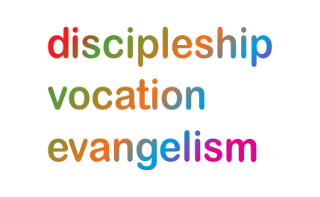 Our prayers continue for the ‘SHAPING FOR MISSION’ Deanery visions & ways to implement them, in the context of the varied roles and ministries across the Diocese. As ‘People of Hope,’ we remain mindful of the implications of Covid-19, locally & globally; we remember those impacted by natural disasters; those in Ukraine suffering grievously, for all who take decisions around the world, and for the people & leaders of Russia.Sunday 18th June: (Bernard Mizeki, Apostle of the MaShona, Martyr, 1896)Pray for our friends in the Nordkirche, giving thanks for the technology which, since Lockdown, has enabled bi-monthly meetings of the working group for the link with the Nordkirche to take place via Zoom, and meant that Marion was also able to take part in our recent 24 hours of prayer, Pray for Marion and Pastor Klaus Labesius as they visit Lichfield for the deacon ordinations in the Cathedral.Monday 19th: (Sundar Singh of India, Sadhu (holy man), Evangelist, Teacher of the Faith, 1929)Pray for all deaneries holding Archdeacon’s visitations this week, giving thanks for all who hold leadership positions in parishes and all who minister, and asking God’s guidance and strengthening for their work in the coming year. Today: Tutbury and Uttoxeter Deaneries.Tuesday: Shrewsbury and Wrekin Deanery and Eccleshall Stafford and Stone Deaneries. Wednesday: Rugeley Deanery. 		Thursday: Penkridge Deanery.Tuesday 20th: We remember especially those who will be priested this week:From the Wolverhampton Episcopal Area:Alexander Keen, Amanda Mallen, Gareth Manser, Peter Carmody-Heaton, Susan Philips who will be priested by the Bishop of Lichfield on Saturday at St Martin, Walsall.Pray also for Revd Mike Cadwallader as he retires as Team Vicar in the Mid Trent Benefice, giving thanks for his ministry and asking God’s blessing on the future.Wednesday 21st: We remember especially those who will be priested this week:From the Stafford Episcopal Area:Joseph Palfreyman and Jennifer Wright who will be priested on Saturday by the Bishop of Stafford at Holy Trinity, Hartshill. Philip Garrett who will be priested by the Bishop of Oswestry on Sunday at St Michael and All Angels, Cross Heath; and Tom Chapman who will be priested by the Bishop of Ebbsfleet on Sunday at St Thomas, Kidsgrove. Thursday 22nd: (Alban, first Martyr of Britain, c.250)We give thanks for Shallowford House Retreat Centre, for all who serve and all who are served by it.Pray especially for Revd Jim Trood, who will be leading a retreat, beginning today, for those being priested this weekend. Pray God’s blessing on his ministry that this will be a very special time for all the candidates as they enter this next part of their ministerial journey.Friday 23rd: (Etheldreda, Abbess of Ely, c.678)We remember especially those who will be priested this week:From the Shrewsbury Episcopal Area:Zoë Braven-Giles, Yin-An Chen, Pippa White, Chris Alexander, Kay Rogers who will be priested on Saturday by the Bishop of Shrewsbury at St Mary, Kinnerley.Pray also for Cheadle Deanery Synod as it holds a Prayer and Worship Workshop today. Pray for all those who will be taking part that they will truly experience the power of music in prayer as they explore together creative prayer, payer and the Bible and prayer in worship.Saturday 24th: (The Birth of John the Baptist)Pray for Cheadle Deanery Synod as it holds a Prayer and Worship Workshop today. Pray for all those who will be taking part that they will truly experience the power of music in prayer as they explore together creative prayer, payer and the Bible and prayer in worship.